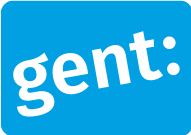 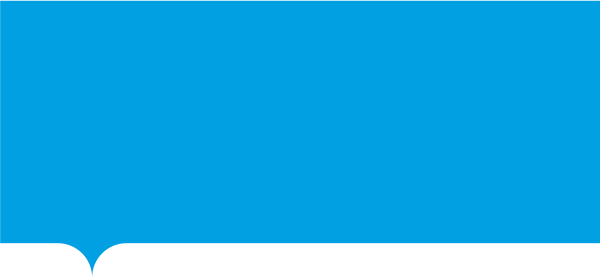 Waarvoor dient dit formulier?Met dit formulier kan je een projectondersteuning aanvragen bij de Stad Gent voor projecten die in nauwe samenwerking met verenigingen met een duidelijke verankering in Gent in ontwikkelingslanden worden uitgevoerd. Dit formulier helpt je om over alle deze criteria informatie te geven.De voorwaarden en de criteria voor rangschikking vind je in het ‘Reglement projectondersteuning Gentenaars Zonder Grenzen’. Je vindt het op www.stad.gent of kunt het opvragen bij de Dienst internationale relaties en netwerkenTegen wanneer bezorgt u ons dit formulier?Je bezorgt  ons dit formulier op ten laatste 1 oktober 2019.Welke link heeft de organisatie met Gent en haar bevolking? Werk je samen met andere Gentse organisaties?Op welke manier streeft de organisatie naar een breed Gents draagvlak voor haar werking en haar projecten in het zuiden?Vul de informatie over het project in.Omschrijf bondig de specifieke context waarin het project wordt uitgevoerd.ǀ Een algemene politieke schets van het land of regio is niet noodzakelijk. Wel de voor het project relevante omgevingsfactoren die de adviescommissie moet kennen om het project te kunnen kaderen.Omschrijf de doelstellingen en het plan van aanpak van het project, samen met de timing.Omschrijf op wie je project gericht is (doelgroep) en op welke manier deze doelgroep betrokken wordt bij het project (bv. als begunstigde, als uitvoerder, als beheerder,…).Omschrijf wie je lokale partner is (organisatiestructuur, inbedding in de lokale context, …).Op welke manier streven jij en/of je partnerorganisatie naar duurzaamheid van het project en continuïteit na het aflopen van de projectsubsidie?Op welke manier en door wie zal de inhoudelijke én financiële opvolging gebeuren tijdens de uitvoering van het project? Vraag je subsidie aan als  Vul de gegevens van je feitelijke vereniging in.Vul de gegevens van de contactpersoon van je feitelijke vereniging in.ǀ Voorbeeld: 80.01.03-231.05. U vindt uw rijksregisternummer op de achterkant van uw identiteitskaart.ǀ Voorbeeld: BE68 5390 0754 7034. Ga naar vraagVul de gegevens van uw organisatie met rechtspersoon in.| Indien van toepassingǀ Voorbeeld: 0123.456.789ǀ Voorbeeld: BE68 5390 0754 7034. Ga naar vraag 14.Vul de gegevens van een contactpersoon van je organisatie (in Gent) in:|Indien een organisatie tijdens de uitvoering van het project ophoudt te bestaan, is de persoon die de aanvraag indiende persoonlijk verantwoordelijk voor het indienen van de bewijsstukken en (indien van toepassing) voor het vereffenen van het saldo. Voeg de onderstaande bijlage(n) bij dit formulier.Kruis onderstaande verklaring aan. Met respect voor uw privacy.De Stad Gent behandelt de persoonsgegevens die je invult met respect voor je privacy. We volgen hiervoor de Algemene Verordening Gegevensbescherming. Waarvoor, met wie en hoe lang?Als je de gegevens verzendt, geef je ons toestemming om ze te gebruiken voor het behandelen van je subsidieaanvraag voor Gentenaars zonder Grenzen.Je persoonsgegevens worden enkel door de Dienst Internationale Relaties en Netwerken gebruikt. We bewaren je persoonsgegevens tot 10 jaar na afsluiten van je dossier. Je rechten.Je hebt altijd het recht om je gegevens in te zien en om foute gegevens aan te passen. In sommige gevallen kun je ook je gegevens laten wissen. Wil je je beroepen op deze rechten? Dat kan via het contactformulier op de privacypagina op www.stad.gent. 
Vermoed je dat iemand je persoonsgegevens onrechtmatig gebruikt? Meld het ons via privacy@stad.gent. Je hebt ook het recht om klacht in te dienen bij de Vlaamse Toezichtcommissie voor de verwerking van persoonsgegevens. Meer informatie over je rechten en privacy vind je op de privacypagina op www.stad.gent. De Dienst Internationale Relaties en Netwerken controleert de gegevens op deze aanvraag. De dienst kan de aanvraag niet behandelen zolang ze niet over alle nodige informatie en bijlage beschikt . Als alles in orde is, wordt deze aanvraag beoordeeld door een adviescommissie van drie personen. Het is belangrijk dat je in dit document alle informatie aanlevert die nodig is om het project grondig te evalueren. Je zal uitgenodigd worden om je project mondeling toe te lichten (niet verplicht).Het college van burgemeester en schepenen van de Stad Gent beslist op basis van het advies van de adviescommissie. Na deze beslissing word je schriftelijk op de hoogte gebracht. Opsturen Persoonlijk afgevenPersoonlijk afgevenMeer infot.a.v. Dienst internationale relaties en netwerkenBotermarkt 19000 GentVredeshuisSint-Margrietstaat 99000 GentElke werkdag van 9u tot 12u30VredeshuisSint-Margrietstaat 99000 GentElke werkdag van 9u tot 12u30tel.: 09 223 29 53noordzuidsubsidies@stad.gentDit formulier is geldig sinds 1 juli 2019Dit formulier is geldig sinds 1 juli 2019Gegevens van de organisatieInformatie over het projectnaam van het project:	duur van het project: Van                 tot                  land:plaats:contactpersoon in het Zuiden:adres:telefoon:e-mail:gevraagde projectsubsidie:      eurototaal geraamde kost van het project:      euroOpvolgingGegevens van de aanvrager feitelijke vereniging. Ga naar vraag 11. organisatie met een rechtspersoon. Ga naar vraag 13.naam vereniging:  straat en nummer/bus: postcode en gemeente: voornaam:  achternaam:  straat en nummer/bus: postcode en gemeente: telefoonnummer:e-mailadres:rijksregisternummer:  rekeningnummer IBAN:  naam organisatie:  voornaam voorzitter/verantwoordelijkeachternaam voorzitter/verantwoordelijkewebsite: adres maatschappelijke zetel:  adres maatschappelijke zetel:  ondernemingsnummer:  rekeningnummer IBAN:  voornaam:  achternaam: telefoonnummer: e-mailadres:Verplichte bijlage Een gedetailleerd financieel plan toe voor het totale project, met detaillering voor welke delen de financiële ondersteuning door de Stad Gent zal gebruikt worden. Hou hier rekening met de bepalingen uit het Reglement projectondersteuning Gentenaars Zonder Grenzen, artikels 3 en 4.Handtekening Ik heb alle gegevens volledig en correct ingevuld.Hoe gaat het nu verder met dit formulier?(einde formulier)